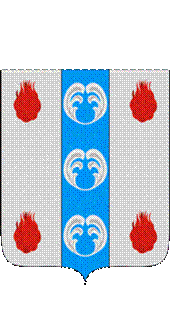 Российская ФедерацияНовгородская областьАДМИНИСТРАЦИЯ ПОДДОРСКОГО МУНИЦИПАЛЬНОГО РАЙОНАП О С Т А Н О В Л Е Н И Е № с.ПоддорьеАдминистрация муниципального района ПОСТАНОВЛЯЕТ:1. Утвердить прилагаемый Порядок предоставления субсидии юридическим лицам, индивидуальным предпринимателям, физическим лицам – производителям товаров, работ, услуг на оплату соглашения о возмещении затрат, связанных с оказанием муниципальных услуг в социальной сфере 
в соответствии с социальным сертификатом на получение муниципальной услуги в социальной сфере в Поддорском муниципальном районе.2. Опубликовать постановление на официальном сайте Администрации муниципального района в информационно-телекоммуникационной сети «Интернет» (http://адмподдорье.рф).Проект постановления подготовила и завизировала:Заведующая отделом образования Администрации муниципального района                                   Н.Н. ВолковаСогласовано:Заместитель Главы администрации муниципального района             		    И.М. ИвановПредседатель комитета финансов Администрации муниципального района				    О.А. НиколаеваУтверждён постановлениемАдминистрации Поддорского муниципального района от ______________№_____Порядок предоставления субсидии юридическим лицам, индивидуальным предпринимателям, физическим лицам – производителям товаров, работ, услуг на оплату соглашения о возмещении затрат, связанных 
с оказанием муниципальных услуг в социальной сфере 
в соответствии с социальным сертификатом на получение муниципальной услуги в социальной сфере в Поддорском муниципальном районе1. Настоящий Порядок предоставления субсидии юридическим лицам, индивидуальным предпринимателям, физическим лицам – производителям товаров, работ, услуг на оплату соглашения о возмещении затрат, связанных 
с оказанием муниципальных услуг в социальной сфере 
в соответствии с социальным сертификатом на получение муниципальной услуги в социальной сфере в Поддорском муниципальном районе (далее именуется – Порядок), разработан в соответствии со статьей 784 Бюджетного кодекса Российской Федерации, частью 2 статьи 22 Федерального закона от 13.07.2020 г. № 189-ФЗ «О государственном (муниципальном) социальном заказе на оказание государственных (муниципальных) услуг в социальной сфере» (далее – Федеральный закон № 189-ФЗ) и определяет цели и условия предоставления субсидии юридическим лицам, индивидуальным предпринимателям, физическим лицам – производителям товаров, работ, услуг.	2. Целью предоставления субсидии юридическим лицам, индивидуальным предпринимателям, физическим лицам – производителям товаров, работ, услуг (далее – получатели субсидии) являетсяисполнение муниципального социального заказа на оказание муниципальных услуг в социальной сферев соответствии с социальным сертификатом на получение муниципальной услуги в социальной сфере (далее именуется – муниципальная услуга в соответствии с социальным сертификатом). 	3. Предоставление субсидии осуществляется в пределах бюджетных ассигнований, предусмотренных решением Думы Поддорского муниципального района от 20.12.2022 № 182 «О бюджете Поддорского муниципального района на 2023 год и плановый период 2024 и 2025 годов», и доведенных на цели, указанные в пункте 2 настоящего Порядка,отделу образования Администрации Поддорского муниципального районалимитов бюджетных обязательств.4. Результатом предоставления субсидии является оказание в соответствии с Положением о формировании муниципального задания на оказание муниципальных услуг (выполнение работ) муниципальными учреждениями и финансовом обеспечении выполнения муниципального задания, утвержденным постановлением Администрации Поддорского муниципального района от 19.10.2015 №296 (далее – Положение)муниципальной услуги потребителям услуг, предъявившим получателю субсидии социальный сертификат.5. Размер субсидии, предоставляемый i-му получателю субсидии (Vi) определяется в формируемом уполномоченным органом расчете, форма которого утверждается в составе приложения к соглашению по следующей формуле:где:Vi - размер субсидии, предоставляемый i-му получателю субсидии;Q – Количество потребителей услуг, предъявивших социальный сертификат i-му юридическому лицу;P – нормативные затраты, установленные на основании решения Думы Поддорского муниципального района от 20.12.2022 № 182 «О бюджете Поддорского муниципального района на 2023 год и плановый период 2024 и 2025 годов»,  включенные в соглашение.Размер субсидий, предоставляемых в соответствии с соглашениями, 
не может превышать объем финансового обеспечения муниципального социального заказа на соответствующий год, в целях исполнения которого осуществляется отбор исполнителей услуг путем предоставления социального сертификата.6. Субсидия перечисляется уполномоченным органом в целях оплаты соглашения в порядке возмещения затрат в сроки, предусмотренные соглашением, после принятия отчета об исполнении соглашения. Перечисление субсидии получателю субсидии в соответствии 
с заключенным соглашением, осуществляется на счета, определенные 
с учетом положений, установленных бюджетным законодательством Российской Федерации.Перечисление субсидии в течение IV квартала осуществляется за декабрь - до представления отчета в соответствии с формируемой уполномоченным органом информацией о предъявленных социальных сертификатах, после предоставления получателем субсидии уполномоченному органу отчета 
за 11 месяцев (предварительного за год) по предъявленным сертификатам в части предварительной оценки достижения показателей годового объема оказания государственных услуг за соответствующий финансовый год в сроки, установленные в соглашении, но не позднее 15 декабря текущего финансового года.7. Получатель субсидии ежемесячно не позднее 1 рабочего дня, следующего за периодом, в котором осуществлялось оказание муниципальной услуги (частичное оказание), представляет в уполномоченный орган отчет об исполнении соглашения по форме, определенной приложением 
к соглашению (далее - отчет), в порядке, установленном для заключения соглашения.8. Уполномоченный орган в течение 5 рабочих дней после представления получателем субсидии отчета осуществляет проверку отчета и наличия требуемых документов.В случае выявления несоответствия установленным требованиям уполномоченный орган в течение 1 рабочего дня направляет получателю субсидии требование об устранении факта(ов) выявленных нарушений.Получатель субсидии в течение 3 рабочих дней со дня получения требования устраняет факт(ы) выявленных нарушений и повторно предоставляетотчет, указанный в пункте 6 настоящего Порядка.9. Уполномоченный орган осуществляет контроль за соблюдением получателями субсидии условий оказания муниципальной слуги, в том числе в части достижения результата предоставления субсидии. Органы государственного финансового контроля осуществляют контроль в соответствии со статьей 26 Федерального закона № 189-ФЗ.10. В случае установления факта не достижения получателем субсидии результата предоставлении субсидии и (или) нарушения порядка оказания муниципальной услуги, утвержденного Положением о формировании муниципального задания на оказание муниципальных услуг (выполнение работ) муниципальными учреждениями и финансовом обеспечении выполнения муниципального задания, утвержденным постановлением Администрации Поддорского муниципального района от 19.10.2015 №296, выявленного по результатам проверок, проведенных уполномоченным органом и (или) органами муниципального финансового контроля, получатель субсидии обязан возвратить субсидию в бюджет Поддорского муниципального района 
в течение 10 календарных дней со дня завершения проверки в размере (R), рассчитанным по следующей формуле:где:R – Размер субсидии, которую получатель субсидии обязан возвратить 
в бюджетПоддорского муниципального района;Q – Показатель, характеризующий объем муниципальной услуги, который получателем субсидии не оказан и (или) оказан с нарушением порядка оказания муниципальной услуги;P – Нормативные затраты, включенные в соглашение, рублей.11. При расторжении соглашения получатель субсидии возвращает сумму субсидии, предоставленную ранее в целях оплаты соглашения, за исключением суммы, соответствующей объему муниципальных услуг, оказанных 
в надлежащем порядке до момента расторжения соглашения, в бюджет Поддорского муниципального района, в том числе сумму возмещенного потребителю услуг вреда, причиненного его жизни и (или) здоровью, на основании решения уполномоченного органа, в сроки, определенные условиями соглашения.Об утверждении порядкапредоставления субсидии юридическим лицам, индивидуальным предпринимателям, физическим лицам – производителям товаров, работ, услуг на оплату соглашения о возмещении затрат, связанных с оказанием муниципальных услуг в социальной сфере в соответствии с социальным сертификатом на получение муниципальной услуги в социальной сфере в Поддорском муниципальном районе